Уважаемые родители!Наступило лето, в тёплую солнечную погоду дети больше времени проводят на улице. В связи с этим хочется напомнить Вам о некоторых правилах дорожной безопасности в летний период.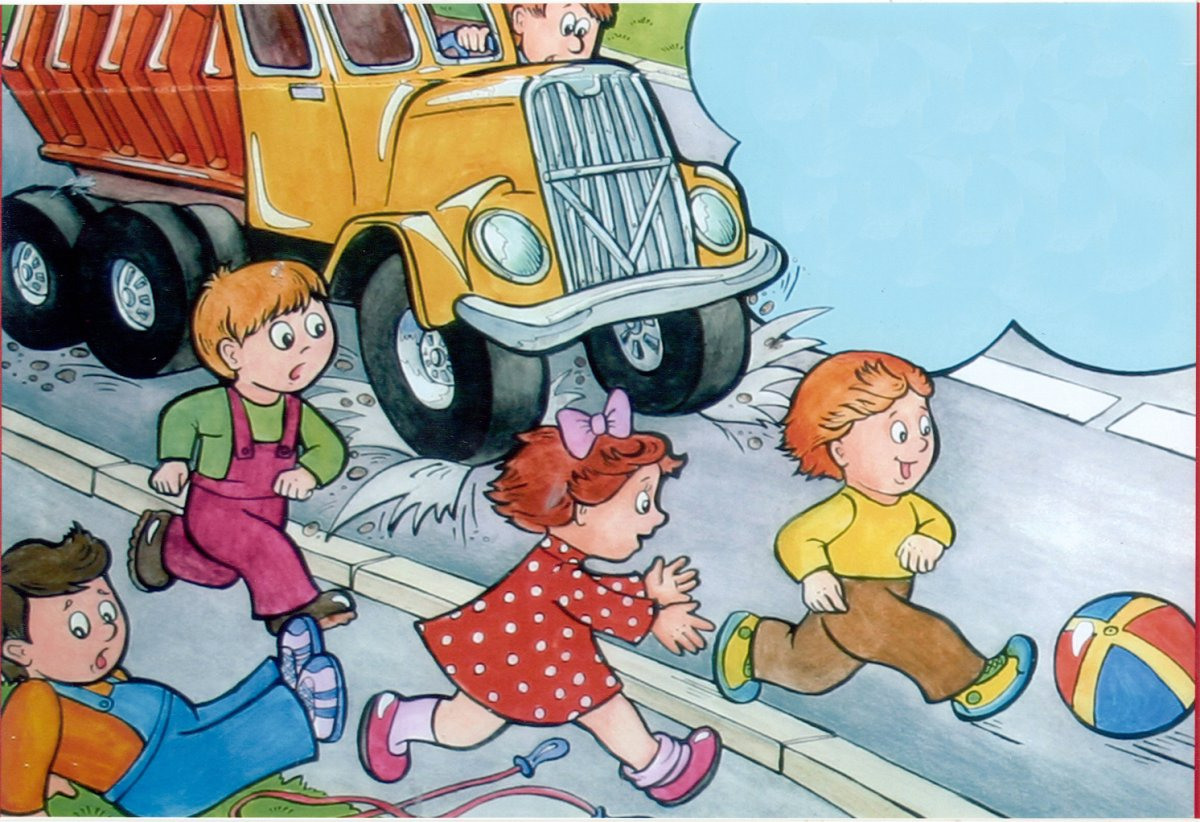 Беря на прогулку с ребёнком велосипед (самокат), следует позаботиться о безопасности юного велосипедиста.В нашем городе много зелёных насаждений, в том числе и возле подъездов домов. Деревья и кусты относятся к так называемым дорожным «ловушкам», так как закрывают обзор.Необходимо, чтобы ребенок очень четко усвоил, что нельзя без оглядки выбегать из подъезда.Если у подъезда стоят автомобили или растут деревья, кусты, нужно обратить на это внимание ребёнка.Нужно остановиться, осмотреться по сторонам и определить, нет ли опасности приближающегося транспорта.Лето – это время отпусков, поездок на природу, на дачу, в другой город…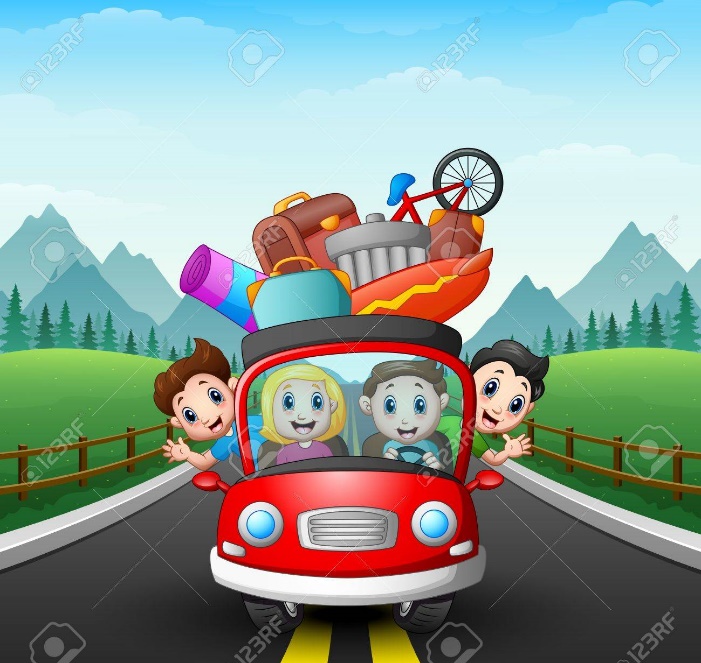 Прежде всего, отправляясь в поездку, необходимо позаботиться о безопасности всех членов семьи!!!! А она начинается с соблюдения самых элементарных правил:- Водитель и пассажиры должны быть пристёгнуты ремнями безопасности!!!- При перевозке детей до 12 лет необходимо использовать детское удерживающее устройство, соответствующее возрасту и весу ребёнка!!!Если это правило автоматически выполняется Вами, то оно будет способствовать формированию у ребенка привычки пристегиваться ремнем безопасности.При поездке на общественном транспорте также необходимо соблюдать правила безопасности!!!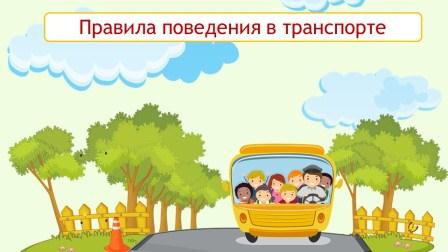 - Ожидая транспортное средство на остановке, держите ребёнка за руку, т.к. он может споткнуться и упасть или выбежать на проезжую часть.- Подходите для посадки к двери транспортного средства только после полной его остановки: ребенок, как и взрослый, может оступиться и попасть под колеса. - При посадке в транспортное средство первым входит ребёнок, за ним взрослый. При выходе – наоборот: взрослый выходит впереди ребёнка, т.к. маленький ребёнок может упасть, ребёнок постарше может выбежать на проезжую часть- Если поблизости нет пешеходного перехода, дождитесь, когда транспорт отъедет подальше, и переходите дорогу в том месте, где она хорошо просматривается в обе стороны.Уважаемые родители!Всегда соблюдайте Правила дорожного движения, особенно, если с Вами рядом ребёнок!Личный пример – самый действенный метод в воспитании у детей навыков безопасного поведения! Помните, что ответственность за жизнь и здоровье детей лежит, прежде всего, на нас, взрослых. Не уставайте напоминать им о необходимости соблюдения Правил дорожного движения. Очень важно уже в раннем возрасте заложить основы сознательного отношения к соблюдению Правил безопасности на дорогах. И не забывайте, что Вы являетесь для своих детей образцом поведения. Никакое обучение не будет эффективным, если самые близкие люди, которые пользуются у детей особым авторитетом, нарушают Правила.Необходимо неукоснительно соблюдать требования к перевозке несовершеннолетних пассажиров, использовать детские удерживающие устройства, использовать ремни безопасности.Обращаемся ко всем родителям, имеющим несовершеннолетних детей. Сделайте все возможное, чтобы оградить детей от несчастных случаев на дорогах!Постарайтесь найти время и побеседовать со своими детьми на тему безопасности дорожного движения и обязательно будьте добрым примером для них!!!Прокуратура Пушкинского района Санкт-Петербурга